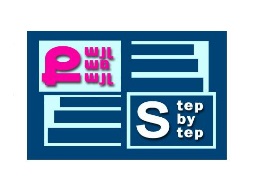 «Քայլ առ քայլ» բարեգործական հիմնադրամ «Նախադպրոցական հաստատության մանկավարժական աշխատողների մասնագիտական կարողությունների և հմտությունների զարգացման» ծրագիր ՀԵՏԱԶՈՏԱԿԱՆ ԱՇԽԱՏԱՆՔԹեմա՝           Նախադպրոցականի աշխատանքային գործընթացի կազմակերպումը, որն ուղղված է սանի մոտ աշխատելու պահանջմունքի և աշխատասիրության ձևավորմանըԴաստիարակ՝     Ներսիսյան  ՄարինեՄանկապարտեզ՝	«Թիվ 92 մ/մանկապարտեզ» ՀՈԱԿ2022թ.                                     ԲՈՎԱՆԴԱԿՈՒԹՅՈՒՆԲովանդակություն………………………………………………………………………………….2Ներածություն ……………………………………………………………………………………….3 Գլուխ 1      1.1  Աշխատանքային դաստիարակության նպատակը …………………………4                 1.2 Աշխատանքային դաստիարակության խնդիրները……………………….5Գլուխ 2     2.1 Պարապմունքի պլան ……………………………………………………………7Եզրակացություն…………………………………………………………………………………..10Օգտագործված գրականություն……...…………………………………………………………11                               ՆԵՐԱԾՈՒԹՅՈՒՆ           Նախադպրոցական տարիքի երեխաների դաստիարակության համակարգում մեծ տեղ է գրավում  աշխատանքային դաստիարակությունը: Այս գործընթացն ուղղված է աշխատանքի հանդեպ գիտակցված վերաբերմունքի, աշխատանքի արդյունքը գնահատելու կարողությանը, աշխատելու պահանջմունքի և աշխատասիրության ձևավորմանը: Աշխատանքային դաստիարակությունը նպաստում է երեխայի սոցիալական հասունացմանը և անձնային որակների դաստիարակությանը: Աշխատանքային դաստիարակության  գլխավոր  տարրը  աշխատանքային  գործունեությունն է: Աշխատանքը երեխայի մոտ ձևավորվում է նախադպրոցական տարիքում և ունի լուրջ դաստիարակչական  նշանակություն: Այն պարտադիր գործընթաց է, որի շնորհիվ երեխայի մոտ զարգանում է դրական վերաբերմունք աշխատանքի հանդեպ, աշխատելու ցանկություն և բարոյական հատկանիշներ:      Հայ ականավոր մանկավարժ Խ. Աբովյանը և Վ.  Սուխոմլինսկին մեծ տեղ են տվել աշխատանքային դաստիարակությանը՝ դիտելով այն որպես բազմակողմանի և, հատկապես, բարոյական դաստիարակության հիմք:        Սուխոմլինսկին առանձնացրել է աշխատանքային դաստիարակության հետևյալ սկզբունքը.    . Աշխատանքային դաստիարակության և ընդհանուր՝ բարոյական, մտավոր, գեղագիտական, ֆիզիկական զարգացման միասնությունը:   Աշխատանքը միայն այն ժամանակ է դառնում դաստիարակող ուժ, երբ անհատի և կոլեկտիվի ինտելեկտուալ կյանքը հարստացնում, ստեղծագործական հետաքրքրությունները հագեցնում է բազմակողմանի բովանդակությամբ։                                                   ԳԼՈՒԽ 1  ԱՇԽԱՏԱՆՔԱՅԻՆ ԴԱՍՏԻԱՐԱԿՈՒԹՅԱՆ ՆՊԱՏԱԿԸ       Աշխատանքային դաստիարակության նպատակն է աշխատելու պահանջմունքի և աշխատասիրության ձևավորումը:          Աշխատասիրությունը բարոյական հատկանիշ է,  համամարդկային արժեք է:  Աշխատանքային գործունեության ձևավորման տրամաբանությունն ուղղված է աշխատելու ցանկության և կարողությունների զարգացմանը, աշխատանքի հանդեպ պատասխանատու վերաբերմունքի ձևավորմանը: Աշխատանքի նպատակը բխում է կատարած աշխատանքի արդյունքից: Աշխատանքի նպատակադրումը   ձեռք է բերվում նախադպրոցական տարիքում աստիճանաբար:  Աշխատանքային դաստիարակության բովանդակությունը որոշվում է երեխայի տարիքային առանձնահատկություններով:        Աշխատանքային դաստիարակության նպատակները բազմազան են և բազմաբնույթ: Նշենք մի քանիսը.        . ապահովել երեխաների համակողմանի ու ներդաշնակ զարգացումը        . երեխաների մեջ ձևավորել դրական վերաբերմունք և հետաքրքրություն աշխատանքի  նկատմամբ,  հարգանք մեծերի աշխատանքի հանդեպ       . յուրաքանչյուր երեխայի մեջ սեր ներարկել դեպի աշխատանքը, հասնել այն բանին, որ նրանց աշխատասիրությունը վերածվի ամենօրյա սովորույթի, դառնա բնավորության գիծ:   ԱՇԽԱՏԱՆՔԱՅԻՆ ԴԱՍՏԻԱՐԱԿՈՒԹՅԱՆ ԽՆԴԻՐՆԵՐԸ     Աշխատանքային դաստիարակության նպատակները չեն իրագործվի, եթե չլուծվեն աշխատանքային դաստիարակության խնդիրները, որոնք նույնպես բազմաթիվ են ու բազմաբնույթ.      . աշխատանքի հանդեպ հարգանքի և գիտակից վերաբերմունքի ձևավորում      . աշխատանքային կարողությունների և հմտությունների ձևավորում       . աշխատանքային գործնական փոխհարաբերությունների ձևավորում       . համատեղ գործելու և աշխատելու ունակության զարգացում       . աշխատասիրության դաստիարակում       .աշխատանքի պահանջմունքի զարգացում:      Աշխատանքային դաստիարակության խնդիրներն իրականացնելիս անհրաժեշտ է երեխաներին հաղորդակից դարձնել ազատ ստեղծագործական աշխատանքին, որպես համամարդկային արժեքի:     Երեխան մանկապարտեզում, ընտանիքում, շրջապատող միջավայրում բախվում է մեծերի աշխատանքին: Սկզբում նրա ուշադրությունը գրավում են միայն արտաքին գործոնները՝ աշխատանքային գործողությունների ընթացքը, ծանոթացումը շրջապատին, որի արդյունքում երեխան դառնում է պարզաբանող, մասնակցող, հետևություններ անող: Նա սկսում է հասկանալ, թե ինչպիսին պետք է լինի աշխատող մարդը: Ձևավորվելով հարգանք և սեր աշխատող մարդու նկատմամաբ, երեխայի մեջ ցանկություն է առաջանում նմանվել այդ մարդկանց: Իրավացի է ռուս պրակտիկ մանկավարժ Վ.Ա. Սուխոմլինսկին երբ ասում է , որ աշխատանքի մարդկանց նկատմամբ երեխայի կողմից դրսևորվող սերը մարդկային բարոյականության աղբյուր է:      Եթե աշխատանքի մասին երեխայի ձեռք բերած գիտելիքները չզուգակցվեն երեխայի աշխատանքի հետ, ապա դրանք ձևական բնույթ կկրեն: Անհրաժեշտ է հիշել, որ աշխատանքը պետք է երեխային ուրախություն պատճառի, քանի որ աշխատանքից ստացված հաճույքը դաստիարակչական հզոր ուժ է , և միտված է երեխայի մեջ սեր, հետաքրքրություն, աշխատելու պահանջ առաջացնելու:  Երեխան աշխատանքից ուրախություն, բավականություն է ստանում միայն այն դեպքում, երբ այն լավ է կազմակերպվում և իրականացվում է աշխատանքային հետևյալ ձևերում.ՀանձնարարություններՀերթապահությունԻնքնասպասարկումՁեռքի աշխատանքԱշխատանք բնության մեջԱշխատանքներ պարապմունքների ընթացքում         Աշխատանքային դաստիարակության ընթացքում  պետք է իրականացնել  տարբերակված մոտեցում երեխաների նկատմամբ՝ հաշվի առնելով երեխաների տարիքային առանձնահատկությունները, ֆիզիկական կարողությունները, հետաքրքրությունները, սեռական պատկանելիությունը:                                           ԳԼՈՒԽ 22.1 ՊԱՐԱՊՄՈՒՆՔԻ ՊԼԱՆԱռարկա- Ծանոթացում շրջապատինԹեման- Այցելություն ատաղծագործի արհեստանոցԽումբը – Կրտսեր 2-րդ խումբ / 3-4 տարեկան/Նպատակը -   Երեխաների մոտ հետաքրքրություն, դրական վերաբերմունք               
                           ձևավորել աշխատանքի հանդեպ   
                           սովորեցնել գնահատել աշխատանքը
                           գաղափար տալ փայտի հետ աշխատող մասնագետի  մասին Անհրաժեշտ  նյութերը-   Երեխաների թվով աշխատանքային գոգնոցներԱռաջին պարապմունքՊարապմունքի ընթացքը -  Երեխաներ այսօր մենք կայցելենք վարպետ Դավիթի արհեստանոց: Վարպետ Դավիթը աշխատում  է փայտանյութով: Նա ատաղծագործ է : Արհեստանոցում  երեխաները հագան գոգնոցները: Վարպետ Դավիթը պատմեց, թե ինչով է աշխատում ինքը, ներկայացրեց այն գործիքները, որով աշխատում է / փայտ, մեխ, մուրճ/:  Նա ասաց, որ պատրաստում է կերակրասեղան ձմեռող թռչունների համար: Երեխաները ուշադիր լսում էին և դիտում էին վարպետ Դավիթի աշխատանքը: Վարպետ Դավիթը փոքրիկ հանձնարարություններ տվեց երեխաներին: Կերակրասեղանը պատրաստելուց հետո վարպետ Դավիթը հարցրեց երեխաներին.Երեխաներ որտե՞ղ դնենք կերակրասեղանը / գետնին, ծառին, պատուհանին/: Վարպետն ասաց.Ավելի լավ է թելով կապենք անկյունները և կախենք ծառի ճյուղից:Երեխաների հետ միասին կապեցինք թելերը: Վարպետ Դավիթը կերակրասեղանը նվիրեց երեխաներին: Երեխաները հրաժեշտ տվեցին և դուրս եկան արհեստանոցից:Երկրորդ պարապմունքԱռարկա-   Խոսքի զարգացումԹեման-  Լ. Թարգյուլի «Ծիտիկի երգը» պատմվածքի ընթերցումՏևողությունը- 20 րոպեՆպատակը- հոգատար վերաբերմունք դաստիարակել ձմեռող թռչունների 
                           հանդեպ                           զարգացնել կապակցված խոսքը, հույզերը, ուշադրությունըԱնհրաժեշտ  նյութերը-  թռչունների համար կերակրասեղան                                             ձմեռող թռչունների նկարներ                                              ցորենի հատիկ, հացի փշրանքՕգտագործվող մեթոդը- Ինտեգրված / ենթախմբերով/       Պարապումնքն անցկացվեց խմբասենյակում: Աթոռները դասավորված էին կիսաշրջանաձև: Խթանում -  Երեխաները երգում են  Անահիտ Մովսիսյանի <<Ձմեռ>> երգը: Իմաստի ընկալում -  Երեխաներին ուղել հարցեր.Ինչի՞ մասին է երգը:Ինչպիսի՞ն է ձմեռը: / ցուրտ է , սառն է , սպիտակ է, ձյուն է գալիս, ձյունը ծածկում է գետինը, ծառերը, թռչունները սոված են, թռչունները մրսում են/Ի՞նչ թռչուններ ենք տեսնում ձմռանը մեր բակում:Թռչունները ձմռանը գտնու՞մ են ուտելու ինչ որ բան, չէ որ ամեն բան ծածկված է ձյունով:Ես  ձեզ համար կկարդամ մի գեղեցիկ պատմություն / դադարներով ընթերցում/: Կարդալ մի հատված և տալ փակ հարց.Ո՞վ օգնություն խնդրեց Նունիկից:Ի՞նչ էր խնդրում ծիտիկը:      Կարդալ պատմվածքի երկրորդ մասը և հարցնել.ՀարցնելՆունիկը ի՞նչ հարցրեց ծիտիկը:Պատմվածքի երրորդ մասը կարդալուց հետո, հարցնել.-Ի՞նչ էր երգում ծիտիկը:- Լավ բան արե՞ց Նունիկը:Ֆիզկուլտդադար     Ծիտ եմ, ծիտ եմ ծլվլում եմ ծիվ, ծիվ, ծիվ,     Թռչկոտում եմ, ոստոստում եմ տվ, տիվ, տիվ             Արի թևիկ, արի փետրիկ, որ ես դառնամ սիրուն ծիտիկ     Փոքրիկ ծիտիկ, թևիկ-մևիկ , թռռռռռռռԿատարել բառերին համապատասխան շարժումներ:Կշռադատում-   Հարցեր երեխաներին.-Ի՞նչ եք կարծում, ինչպես կարող ենք  օգնել ծիտիկին:Ծիտիկ, ագռավ, կաչաղակ թռչունների նկարներով տարբերակված սեղանների վրա դնել ցորենի հատիկներ, հացի փշրանք, կերակրասեղաններ: Երեխաները մոտենան իրենց ընտրած սեղաններին , հացի փշրանքը  լցնեն կերակրսեղանների վրա: Աշխատանքը կատարել <<Ձմեռ>>  երգի երժշտության ուղեկցությամբ: Աշխատանքից հետո դուրս գալ պատշգամբ, դաստիարակի օգնականի հետ միասին, սեղանիկները կախել ծառերի ճյուղերից:- Ի՞նչ եք կարծում մենք լավ աշխատեցինք: Ակնկալել երեխաների պատասխանները:                                  ԵԶՐԱԿԱՑՈՒԹՅՈՒՆ        Աշխատելով 3-4 տարիքային խմբում յուրաքանչյուր աշխատանքային օրվա համար իմ առջև նպատակ եմ դրել և փորձել օրվա ավարտին գոնե մասամբ հասած լինեմ իմ նպատակի վերջնարդյունքին:        Պարապմունքների ընթացքում փորձել եմ երեխաների մոտ առաջացնել սեր և հետաքրքրություն դեպի աշխատանքը, ամրապնդել հարգանք դեպի աշխատանքը և աշխատասիրության ձգտում:      Պարապմունքի ընթացքում երեխաները  յուրացրել էին թեման և համոզված եմ, որ պարապմունքը կտա դրական արդյունք երեխաների մոտ աշխատասիրություն ձևավորելու համար:      Եվ ինչպես ասել է Սթիվ Ջոբսը ՝ միայն մի միջոց կա մեծ աշխատանք կատարելու համար՝  սիրել   այն:      Կատարելով հետազոտական աշխատանք «Նախադպրոցական աշխատանքային գործընթացի կազմակերպումը, որն ուղղված է սանի մոտ աշխատելու պահանջմունքի և աշխատասիրության ձևավորմանը» առաջարկում եմ մանկապարտեզներում , բոլոր տարիքային խմբերում  կազմակերպել նման թեմաներով պարապմունքներ, որպեսզի մենք ունենանք աշխատասեր սերունդ, հասարակությանը պիտանի մարդ:       Տնօրեն Ա. Մելքոնյանն ասաց, որ մասնակցել է խմբի ինտեգրված պարապմունքին, որտեղ ներառված էր երկու պարապմունք՝ ծանոթացում շրջապատին , և խոսքի զարգացում: Պարապմունքի բոլոր փուլերում երեխաները  ոգևորված էին և ակտիվ : Պարապմունքի նախատեսված նպատակը արդիական էր, իրատեսական և արդյունավետ: Երեխաները լիարժեք յուրացրեցին նյութը:                  ՕԳՏԱԳՈՐԾՎԱԾ   ԳՐԱԿԱՆՈՒԹՅՈՒՆՍ. Ա.Մարության Ա .Մ. Դալլաքյան «Նախադպրոցական մանկավարժություն »,  Երևան 2008Յու. Ա. Ամիրջանյան,  Ա.Ս. Սահակյան  «Մանկավարժություն» ,      «Մանկավարժ» 2005«Նախադպրոցական մանկավարժություն », Երևան  1992Համացանցային հղումhttps://hy.wikipedia.org/wiki/Վասիլի_Սուխոմլինսկի